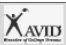 Tutorial Request Form (TRF)Pre-Work Inquiry (Before the Tutorial)Subject: ___________________________Standard/Essential Question:/2 Subject: ___________________________Standard/Essential Question:/2 Subject: ___________________________Standard/Essential Question:/2 Subject: ___________________________Standard/Essential Question:/2 Subject: ___________________________Standard/Essential Question:/2 Name:AVID Period:Date:                                                                                                                                  /3Name:AVID Period:Date:                                                                                                                                  /3Name:AVID Period:Date:                                                                                                                                  /3Name:AVID Period:Date:                                                                                                                                  /3Pre-work     /9 HS5 MSResources    /1CollaborativeInquiry    /10CollaborativeInquiry    /10CollaborativeInquiry    /103-Column Note-Taking      /3Reflection      /2Total         /25Initial/Original Question:                                                        Source, page # & problem #: ________________/1Initial/Original Question:                                                        Source, page # & problem #: ________________/1Initial/Original Question:                                                        Source, page # & problem #: ________________/1Initial/Original Question:                                                        Source, page # & problem #: ________________/1Initial/Original Question:                                                        Source, page # & problem #: ________________/1Initial/Original Question:                                                        Source, page # & problem #: ________________/1Initial/Original Question:                                                        Source, page # & problem #: ________________/1Initial/Original Question:                                                        Source, page # & problem #: ________________/1Initial/Original Question:                                                        Source, page # & problem #: ________________/1Key Academic Vocabulary & Definition Associated with Topic/Question:1.2./2Key Academic Vocabulary & Definition Associated with Topic/Question:1.2./2Key Academic Vocabulary & Definition Associated with Topic/Question:1.2./2Key Academic Vocabulary & Definition Associated with Topic/Question:1.2./2Key Academic Vocabulary & Definition Associated with Topic/Question:1.2./2Key Academic Vocabulary & Definition Associated with Topic/Question:1.2./2Key Academic Vocabulary & Definition Associated with Topic/Question:1.2./2Key Academic Vocabulary & Definition Associated with Topic/Question:1.2./2Key Academic Vocabulary & Definition Associated with Topic/Question:1.2./2What I Know about my Question:1.2./2What I Know about my Question:1.2./2What I Know about my Question:1.2./2What I Know about my Question:1.2./2What I Know about my Question:1.2./2What I Know about my Question:1.2./2What I Know about my Question:1.2./2What I Know about my Question:1.2./2What I Know about my Question:1.2./2Critical Thinking about Initial Question:Critical Thinking about Initial Question:Critical Thinking about Initial Question:Critical Thinking about Initial Question:Identify General Process and Steps/2Identify General Process and Steps/2Identify General Process and Steps/2Identify General Process and Steps/2Identify General Process and Steps/2Question from Point of Confusion:/2Question from Point of Confusion:/2Question from Point of Confusion:/2Question from Point of Confusion:/2Question from Point of Confusion:/2Question from Point of Confusion:/2Question from Point of Confusion:/2Question from Point of Confusion:/2Question from Point of Confusion:/2